ALL’UNIVERSITA’ DEGLI STUDI ROMA TRE – DIPARTIMENTO DI ARCHITETTURA__l__sottoscritt_ _________________________________ CF______________________________nat_ a ______________________________________________Prov.______ il _____/_____/_____con domicilio fiscale in ______________________________________________CAP____________via_____________________________________ indirizzo e-mail____________________________Tel.______________________________________ cell. ___________________________________Preciso recapito cui indirizzare eventuali comunicazioni se diverso dal domicilio fiscale.CHIEDEdi partecipare alla selezione per l’attribuzione di assegni per lo svolgimento di attività di tutorato, didattico – integrative, propedeutiche o di recupero presso codesto Dipartimento per la seguente tipologia di attivitàA tal fine dichiara sotto la propria responsabilità di: 3essere iscritto/laureato/dottorato nell’a.a. _______/_______ ad un corso di Laurea Magistrale/Dottorato di Ricerca presso l’Università degli Studi Roma Tre;essersi immatricolato/a nell’a.a. _______________ al CdS __________________________; aver conseguito la laurea in ___________________________________ presso l’Università degli Studi di ________________________________ in data _____________ con votazione _____/110 (durata normale del C.d.S. anni__________)essere iscritto al __________ (primo, secondo o terzo anno del corso di Dottorato di ricerca in) ______________________________________________________________________________Dichiara inoltre di essere consapevole delle responsabilità e delle sanzioni previste dal codice penale e dalle leggi speciali in materia 4 per dichiarazioni non veritiere e falsità in atti che, se riscontrate a seguito di controlli da parte dell’Amministrazione, comporteranno la decadenza dei benefici eventualmente ottenuti.Roma_____________________________________________________Firma del richiedente*Allegare documento di riconoscimento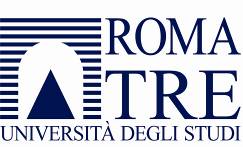 Dipartimento di ArchitetturaArea Didattica